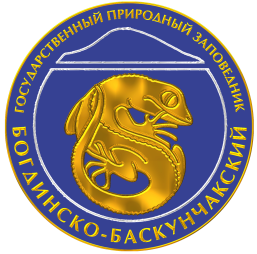 ПОЛОЖЕНИЕо проведении экологической акции «Батарейки, сдавайтесь!» в общеобразовательных учреждениях (ДОУ, СОШ и др.) города и района среди классов и групп детских садов.Учредителем данной акции является ФГБУ «Государственный заповедник «Богдинско-Баскунчакский» совместно с ООО «ПКЦ Всё для видео»I. Общие положения1.1. Настоящее положение определяет порядок организации и проведения экологической акции «Батарейки, сдавайтесь!» (далее - Акция), посвященной повышению уровня информированности воспитанников и их родителей о развитии системы обращения с отходами потребления, формированию у подрастающего поколения экологической культуры, культуры обращения с опасными отходами;1.2. Основной целью Акции является формирование в детской и родительской среде экологической культуры и привлечение внимания широкой общественности к проблеме сбора и утилизации отработанных элементов питания;1.3. Акция нацелена на реализацию следующих задач:- информирование детей и их родителей о негативных последствиях, которые возникают при попадании отработанных батареек в почву и воду;- воспитание экологической культуры подрастающего поколения;- вовлечение детей и родителей в практическую деятельность по раздельному сбору бытовых отходов;- формирование у подрастающего поколения чувства ответственности за чистоту окружающей среды.II. Участие в Акции.2.1. Участие в Акции добровольное и бесплатное;2.2. Сбор отработанных батареек происходит на территории учреждений;2.3. Критерии оценки КонкурсаОценивается вес собранных батареек. Принимаются только бытовые элементы питания типов ААА, АА, С, D, «Таблетки»;2.4. Участники КонкурсаК участию в Конкурсе приглашаются педагоги, воспитанники, ученики и их родители.III. Подведение итогов, награждение.3.1. Участники акции, собравшие наибольший вес отработанных батареек будут награждены дипломами I, II, III степени и памятными подарками;3.2. Класс либо группа детского сада, набравшая большее количество килограмм и занявшая  I место, награждается сертификатом на бесплатный просмотр мультфильма в кинотеатре «Победа» г. Ахтубинск;3.3. Участники Акции будут отмечены благодарственными письмами;3.4. Итоги и условия проведения акции публикуются на сайте заповедника «Богдинско-Баскунчакский» - https://bogdozap.ru/#/;3.6. Представленные отчёты могут в дальнейшем использоваться учредителем акции в эколого-просветительских целях;3.7. Сроки проведения АкцииСбор батареек осуществляется по адресу: г. Ахтубинск, ул. Грибоедова 9.в период с 15февраля по19 апреля 2021 г.Подведение итогов 21апреля 2021г.Награждение победителей 27 апреля 2021 г.Консультации и дополнительную информацию можно получить по телефону 8 (85141)36313IV. ТребованияАНКЕТА УЧАСТНИКА• Полное название образовательного учреждения;• ФИО руководителя, номер  его мобильного телефона (или одного из родителей);• Название акции;• Полный электронный адрес образовательного учреждения;Так же анкету нужно прислать на электронный адрес ecobogdozap@yandex.ru в виде таблицы:Анкета приклеивается скотчем на таре с подписанными килограммами.Полное название образовательного учрежденияФИО руководителя Название акцииВес собранных батареекПолный электронный адрес образовательного учреждения 